CÔNG TY TNHH MTV TM – DV TIẾN TÀI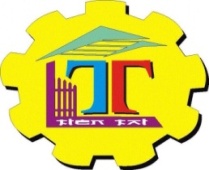 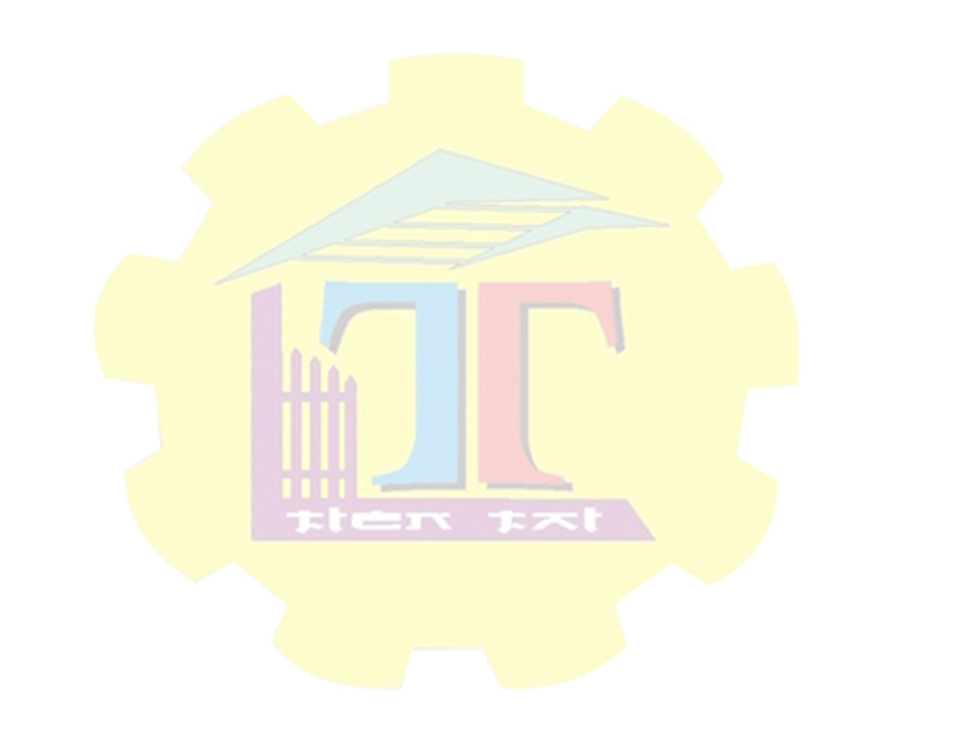 Chuyên: Sản xuất các loại cửa và tủ nhôm, sắt, inox, cửa kéo Đài Loan, cửa cuốn tự động, cửa cổng rào bằng sắt cắt CNC, cửa kiếng cường lực 10 đến 20 ly, cửa nhựa lõi thép chống ồn, cầu thang, alu mặt dựng các loại, các sản phẩm phục vụ ngành  cửa.Đặc biệt: Gia công sản xuất các loại nhôm hệ xingfawindow, Eurovn, shinghal, các sản phẩm cửa nhôm được thiết kế tỉ mỉ, chi tiết, được sản uất trên dây chuyền máy móc hiện đại kết hợp với đội ngũ chuyên gia và đội ngũ nhân viên lành nghề.BẢNG BÁO GIÁ CÁC LOẠI TỦ(Từ ngày 05/01/2021)Bảng giá trên chưa bao gồm VAT.Giao hàng tận nơi trong nội ô thành phố đối với đơn đặt hàng trên 10 triệu đồng.Đối với khách hàng ở huyện giao tới bến tàu hoặc bến xe do khách hàng  chỉ định hoặc thương lượng giá khi gia tới chổ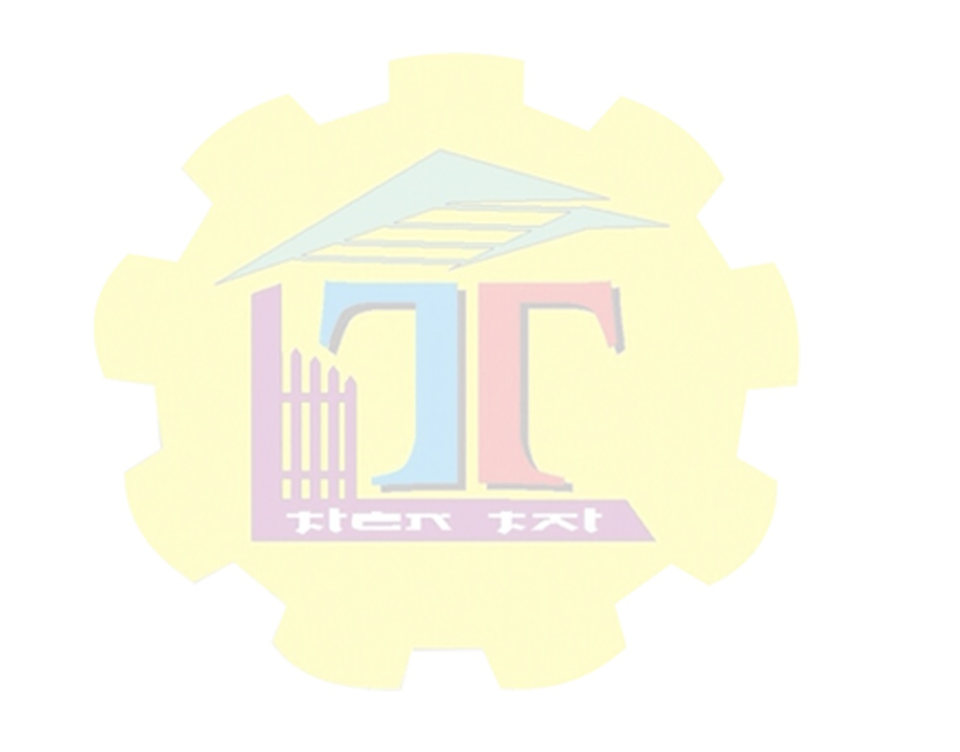 Sau 10 ngày giá có thể thay đổiCẢM ƠN QUÝ KHÁCHĐÃ TIN TƯỞNG  VÀ SỬ DỤNG  CÁC LOẠI SẢN PHẨM CỦA CÔNG TY CHÚNG TÔI. CÔNG TY CHÚNG TÔI TẬN TÌNH PHỤC VỤ QUÝ KHÁCH.TIẾN TÀI “SẴN SÀNG LÀM ĐẸP NGÔI NHÀ BẠN”Văn phòng:Ấp Bà Điều, xã Lý Văn Lâm, TP. Cà Mau, tỉnh Cà MauNhà máy sx cơ khí:Ấp Bà Điều, xã Lý Văn Lâm, TP. Cà Mau, tỉnh Cà MauNhà máy sx cửa nhôm:Ấp Sở Tại, xã Thạnh Phú, huyện Cái Nước, tỉnh Cà MauĐiện thoại:(0290) 377 6699 – 3599 699 – 0909788682  (Mr Kiểm)Email: Tientai2008@gmail.comSTTTên sản phẩmĐVTĐơn giáGhi chú1Tủ áo có buồng nhôm màu nâu cao 2m lưng và ngăn bằng dàn épMtới1.300.000Kiếng trắng 5ly thị trường2Tủ áo không có buồng nhôm trắng thường cao 2m Lưng và ngăn bằng dán épMtới1.050.000Kiếng trắng 5ly thị trường3Tủ áo không có buồng nhôm trắng  sữa cao 2m Lưng và ngăn bằng dán épMtới1.250.000Kiếng trắng 5ly thị trường4Tủ áo không có buồng nhôm vân gỗ cao 2m Lưng và ngăn bằng dàn épMtới1.250.000Kiếng trắng 5ly thị trường5Tủ áo không có buồng nhôm màu vàngcao 2m Lưng và ngăn bằng dán épMtới1.250.000Kiếng trắng 5ly thị trường6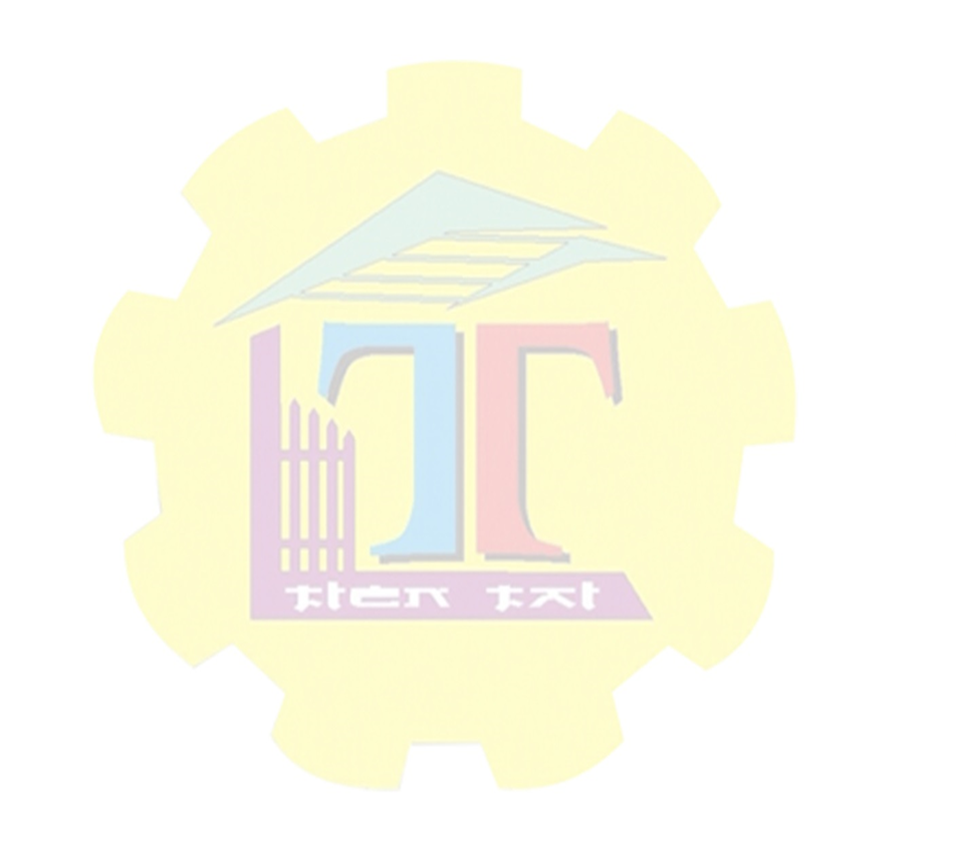 Tủ áo không có buồng nhôm màu nâu cao 2m Lưng và ngăn bằng dán épMtới1.150.000Kiếng trắng 5ly thị trường7Tủ áo không có buồng nhôm trắng thường cao 2m Lưng và ngăn bằng tôn lạnh Mtới1.300.000Kiếng trắng 5ly thị trường8Tủ áocó buồng nhôm trắng sữa cao 2m Lưng và ngăn bằng tôn lạnhMtới1.500.000Kiếng trắng 5ly thị trường9Tủ áocó buồng nhôm vân gỗ cao 2m Lưng và ngăn bằng tôn lạnhMtới1.600.000Kiếng trắng 5ly thị trường10Tủ áocó buồng nhôm màu vàng cao 2m Lưng và ngăn bằng tôn lạnhMtới1.450.000Kiếng trắng 5ly thị trường11Tủ áocó buồng nhôm màu nâu cao 2m lưng và ngăn bằng tôn lạnhMtới1.350.000Kiếng trắng 5ly thị trường12Tủ áo không có buồng nhôm trắng thường cao 2m Lưng và ngăn bằng tôn lạnhMtới1.100.000Kiếng trắng 5ly thị trường13Tủ áo không có buồng nhôm trắng sữa cao 2m Lưng và ngăn bằng tôn lạnhMtới1.300.000Kiếng trắng 5ly thị trường14Tủ áo không có buồng nhôm vân gỗ  cao 2m Lưng và ngăn bằng tôn lạnhMtới1.300.000Kiếng trắng 5ly thị trường15Tủ áo không có buồng nhôm màu vàng  cao 2m lưng và ngăn bằng tôn lạnhMtới1.250.000Kiếng trắng 5ly thị trường16Tủ áo không có buồng nhôm màu nâu cao 2m Lưng và ngăn bằng tôn lạnhMtới1.250.000Kiếng trắng 5ly thị trường17Tủ áocó buồng nhôm trắng thường cao 2m Lưng và ngăn bằng nhôm alu cao cấpMtới1.500.000Kiếng trắng 5ly thị trường18Tủ áocó buồng nhôm trắng sữa cao 2m lưng và ngăn bằng nhôm alu cao cấpMtới1.650.000Kiếng trắng 5ly thị trường19Tủ áocó buồng nhôm vân gỗ cao 2mLưng và ngăn bằng nhôm alu cao cấpMtới1.850.000Kiếng trắng 5ly thị trường20Tủ áocó buồng nhôm màu vàng cao 2m Lưng và ngăn bằng nhôm alu cao cấpMtới1.750.000Kiếng trắng 5ly thị trường21Tủ áocó buồng nhôm màu nâu cao 2m Lưng và ngăn bằng nhôm alu cao cấpMtới1.550.000Kiếng trắng 5ly thị trường22Tủ áo không có buồng nhôm tráng thường cao 2m Lưng và ngăn bằng nhôm alu cao cấpMtới1.400.000Kiếng trắng 5ly thị trường23Tủ áo không có buồng nhôm tráng thường cao 2m Lưng và ngăn bằng nhôm alu cao cấpMtới1.500.000Kiếng trắng 5ly thị trường24Tủ áo không có buồng nhôm vân gỗ cao 2m Lưng và ngăn bằng nhôm alu cao cấpMtới1.750.000Kiếng trắng 5ly thị trường25Tủ áo không có buồng nhôm màu vàng cao 2m Lưng và ngăn bằng nhôm alu cao cấpMtới1.705.000Kiếng trắng 5ly thị trường26Tủ áo không có buồng nhôm màu nâu cao 2m Lưng và ngăn bằng nhôm alu cao cấpMtới1.600.000Kiếng trắng 5ly thị trường27Tủ chén nhôm trắng thường  cao 1,5m 2 ngăn dưới song ,ngăn trên kín. Lưng và mặt ngăn bằng tôn lạnhMtới1.350.000Kiếng trắng 5ly thị trường28Tủ chén nhôm trắng sữa cao 1,5m2 ngăn dưới song ,ngăn trên kín. Lưng và mặt ngăn bằng tôn lạnhMtới1.600.000Kiếng trắng 5ly thị trường29Tủ chén nhôm vân gỗ cao 1,5m2 ngăn dưới song ,ngăn trên kín.Lưng và mặt ngăn bằng tôn lạnhMtới1.680.000Kiếng trắng 5ly thị trường30Tủ chén nhôm màu vàng cao 1,5m2 ngăn dưới song,ngăn trên kín.Lưng và mặt ngăn bằng tôn lạnhMtới1.600.000Kiếng trắng 5ly thị trường31Tủ chén nhôm màu nâu cao 1,5m2 ngăn dưới song ngăn trên kín. Lưng và mặt ngăn bằng tôn lạnhMtới1.450.000Kiếng trắng 5ly thị trường32Tủ chén nhôm trắng thường cao 1,5m2 ngăn dưới song ,ngăn trên kín. Lưng và mặt ngăn bằng nhôm alu cao cấpMtới1.450.000Kiếng trắng 5ly thị trường33Tủ chén nhôm trắng sữa cao 1,5m2 ngăn dưới song ,ngăn trên kín. Lưng và mặt ngăn bằng nhôm alu cao cấpMtới1.600.000Kiếng trắng 5ly thị trường34Tủ chén nhôm vân gỗ cao 1,5m 2 ngăn dưới song ,ngăn trên kín. Lưng và mặt bằng nhôm alu cao cấpMtới1.680.000Kiếng trắng 5ly thị trường35Tủ chén nhôm màu vàng cao 1,5m2 ngăn dưới song ,ngăn trên kín. Lưng và mặt bằng nhôm alu cao cấpMtới1.630.000Kiếng trắng 5ly thị trường36Tủ chén nhôm màu nâu cao 1,5m2 ngăn dưới song ,ngăn trên kín. Lưng và mặt bằng nhôm alu cao cấpMtới1.530.000Kiếng trắng 5ly thị trường37Tủ bếp nhôm trắng thường cao 0,80m,có  ngăn  song  tròn 8ly.Lưng tôn ,mặt và đáy bằng gạch bôngcánh mở kiếng 3 lyMtới1000.00038Tủ bếp nhôm trắng sữa cao 0,80m,có  ngăn  song  tròn 8lyLưng tôn,mặt và đáy bằng gạch bôngcánh mở kiếng 3 lyMtới1.200.00039Tủ bếp nhôm vân gỗ  cao 0,80m,có  ngăn  song  tròn 8lyLưng tôn,mặt và đáy bằng gạch bôngcánh mở kiếng 3 lyMtới1.500.00040Tủ bếp nhôm màu vàng cao 0,80m,có  ngăn song tròn 8lyLưng tôn,mặt và đáy bằng gạch bôngcánh mở kiếng 3 lyMtới1.300.00041Tủ bếp nhôm màu nâu cao 0,80m,có  ngăn song tròn 8lyLưng tôn ,mặt và đáy bằng gạch bôngcánh mở kiếng 3 lyMtới1.200.00042Tủ bếp nhôm trăng thường cao 0,80m,có  ngăn  song  tròn 8lyLưng tôn ,mặt và đáy bằng gạch bôngcánh lùa kiếng 5 ly thị trườngMtới850.00043Tủ bếp nhôm trăng sữa cao 0,80m,có  ngăn  song  tròn 8lyLưng tôn ,mặt và đáy bằng gạch bôngcánh lùa kiếng 5 ly thị trườngMtới1.100.00044Tủ bếp nhôm vân gỗ cao 0,80m,có  ngăn  song  tròn 8lyLưng tôn,mặt và đáy bằng gạch bôngcánh lùa kiếng 5 lyMtới1.300.00045Tủ bếp nhôm màu vàng cao 0,80m,có  ngăn  song  tròn 8lyLưng tôn,mặt và đáy bằng gạch bôngcánh lùa kiếng 5 lyMtới1000.00046Tủ bếp nhôm màu nâu cao 0,80m,có  ngăn song tròn 8lyLưng tôn,mặt và đáy bằng gạch bôngcánh lùa kiếng 5 lyMtới950.00047Tủ bếp nhôm trắng thường cao 0,80m,có ngăn song tròn 8lylưng ALU cao cấp,mặt và đáy bằng gạch bôngcánh mở kiếng 3 lyMtới1.200.00048Tủ bếp nhôm trắng sữa cao 0,80m,có  ngăn  song  tròn 8lyLưng ALU cao cấp,mặt và đáy bằng gạch bôngcánh mở kiếng 3 lyMtới1.300.00049Tủ bếp nhôm vân gỗ cao 0,80m,có  ngăn  song  tròn 8lyLưng ALU cao cấp,mặt và đáy bằng gạch bôngcánh mở kiếng 3 lyMtới1.400.00050Tủ bếp nhôm màu vàng cao 0,80m,có  ngăn  song  tròn 8lyLưng ALU cao cấp,mặt và đáy bằng gạch bôngcánh mở kiếng 3 lyMtới1.250.00051Tủ bếp nhôm màu nâu cao 0,80m,có  ngăn  song  tròn 8lyLưng ALU cao cấp,mặt và đáy bằng gạch bôngcánh mở kiếng 3 lyMtới1.150.00052Tủ bếp nhôm trắng thường cao 0,80m,có ngăn song  tròn 8lyLưng ALU cao cấp,mặt và đáy bằng gạch bôngcánh lùa kiếng 5 lyMtới1000.00053Tủ bếp nhôm trắng sũa cao 0,80m,có  ngăn  song  tròn 8lyLưng ALU cao cấp,mặt và đáy bằng gạch bôngcánh lùa kiếng 5ly thị trườngMtới1.200.00054Tủ bếp nhôm vân gỗ cao 0,80m,có  ngăn song tròn 8lyLưng ALU cao cấp,mặt và đáy bằng gạch bôngcánh lùa kiếng 5 ly thị trườngMtới1.250.00055Tủ bếp nhôm màu vàng cao 0,80m,có  ngăn  song  tròn 8lyLưng ALU cao cấp,mặt và đáy bằng gạch bôngcánh lùa kiếng 5 ly thị trườngMtới1.150.00056Tủ bếp nhôm màu  nâu cao 0,80m,có  ngăn  song  tròn 8lyLưng ALU cao cấp,mặt và đáy bằng gạch bôngcánh lùa kiếng 5 ly thị trườngMtới1000.00057Tủ treo tường cao 60 có 1 ngăn ống tròn 8 ly nhôm trắng thườngMtới950.000Kiếng trắng 5ly thị trường58Tủ treo tường cao 60 có 1 ngăn ống tròn 8 li nhôm trắng sữaMtới1.280.000Kiếng trắng 5ly thị trường59Tủ treo tường cao 60 có 1 ngăn ống tròn 8 li nhôm vân gỗMtới1.470.000Kiếng trắng 5ly thị trường60Tủ treo tường cao 60 có 1 ngăn ống tròn 8 li nhôm màu nâuMtới1.165.000Kiếng trắng 5ly thị trường61Tủ treo tường cao 60 có 1 ngăn ống tròn 8 li nhôm màu vàngMtới1.300.000Kiếng trắng 5ly thị trường62Tủ bán thuốc cao 1m2, 2 ngăn kiếng nhôm trắng thườngMtới1.300.000Kiếng trắng 5ly thị trường63Tủ bán thuốc cao 1m2, 2 ngăn kiếng nhôm trắng sữaMtới1.475.000Kiếng trắng 5ly thị trường64Tủ bán thuốc cao 1m2, 2 ngăn kiếng nhôm vân gỗMtới1.600.000Kiếng trắng 5ly thị trường65Tủ bán thuốc cao 1m2, 2 ngăn kiếng nhôm màu nâuMtới1.350.000Kiếng trắng 5ly thị trường66Tủ bán thuốc cao 1m2, 2 ngăn kiếng nhôm màu vàngMtới1.450.000Kiếng trắng 5ly thị trường67Tủ bán coffe(bán bánh mì) cao 1m6 hông 60 nhôm trắng thường Lưng và mặt  bằng tôn lạnhMtới1.450.000Kiếng trắng 5ly thị trường68Tủ bán coffe(bán bánh mì) cao 1m6 hông 60 nhôm trắng sữa Lưng và mặt  bằng tôn lạnhMtới1.750.000Kiếng trắng 5ly thị trường69Tủ bán coffe(bán bánh mì) cao 1m6 hông 60 nhôm màu vân gỗ Lưng và mặt  bằng tôn lạnhMtới1.850.000Kiếng trắng 5ly thị trường70Tủ bán coffe(bán bánh mì) cao 1m6 hông 60 nhôm màu nâu Lưng và mặt  bằng tôn lạnhMtới1.600.000Kiếng trắng 5ly thị trường71Tủ bán coffe(bán bánh mì) cao 1m6 hông 60 nhôm màu vàng Lưng và mặt  bằng tôn lạnhMtới1.700.000Kiếng trắng 5ly thị trường72Tủ bán coffe(bán bánh mì) cao 1m6 hông 60 nhôm màu trắng thường Lưng và mặt  bằng ALUMtới1.500.000Kiếng trắng 5ly thị trường73Tủ bán coffe(bán bánh mì) cao 1m6 hông 60 nhôm trắng sữa Lưng và mặt  bằng ALUMtới1.700.000Kiếng trắng 5ly thị trường74Tủ bán coffe(bán bánh mì) cao 1m6 hông 60 nhôm màu vân gỗ Lưng và mặt  bằng ALUMtới1.900.000Kiếng trắng 5ly thị trường75Tủ bán coffe(bán bánh mì) cao 1m6 hông 60 nhôm màu nâu Lưng và mặt  bằng ALUMtới1.600.000Kiếng trắng 5ly thị trường76Tủ bán coffe(bán bánh mì) cao 1m6 hông 60 nhôm màu vàng Lưng và mặt  bằng ALUMtới1.700.000Kiếng trắng 5ly thị trường77Tủ phê trưng bày (tủ ly) Lưng kiếng thủy ngăn bằng tôn lạnh không có tủ kính bên hông cao 1m hông 0,4m kiếng lùa mặt trướcMtới1.750.000Kiếng trắng 5ly thị trường78Tủ phê trưng bày (tủ ly) Lưng kiếng thủy ngăn bằng ALU  không có tủ kính bên hông cao 1m hông 0,4m kiếng lùa mặt trướcMtới1.850.000Kiếng trắng 5ly thị trường79Tủ phê trưng bày (tủ li) Lưng kiếng thủy ngăn bằng tôn lạnh có tủ kính bên hông cao 1m hông 0,4m kiếng lùa mặt trướcMtới1.950.000Kiếng trắng 5ly thị trường80Tủ phê trưng bày (tủ li) Lưng kiếng thủy ngăn bằng ALU có tủ kính bên hông cao 1m hông 0,4m kiếng lùa mặt trướcMtới2.150.000Kiếng trắng 5ly thị trường81Các loại sử dụng kiếng màu trà cộng thêmMtới200.000Kiếng trắng 5ly thị trường82Các loại cửa sử dụng kiếng đục hải đường cộng thêmMtới150.000Kiếng trắng 5ly thị trường83Tủ nhôm tungkang 100% cộng thêm toàn bộ các loại tủMtới250.000Kiếng trắng 5ly thị trường84Khung cánh lùa tủ bếp cao 80cm trở xuống nhôm trắng thườngMtới370.000Kiếng trắng 5ly thị trường85Khung cánh mở tủ bếp cao 80cm trở xuống nhôm trắng thườngMtới470.000Kiếng trắng 5ly thị trường86Khung cánh lùa tủ bếp cao 80cm trở xuống nhôm trắng sữaMtới470.000Kiếng trắng 5ly thị trường87Khung cánh mở tủ bếp cao 80cm trở xuống nhôm trắng sữaMtới570.000Kiếng trắng 5ly thị trường88Khung cánh lùa tủ bếp cao 80cm trở xuống nhôm vân gỗMtới500.000Kiếng trắng 5ly thị trường89Khung cánh mở tủ bếp cao 80cm trở xuống nhôm vân gỗMtới600.000Kiếng trắng 5ly thị trườngGIÁM ĐỐCĐỖ VĂN KIỂM